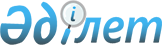 Техникалық-экономикалық негіздемені сыйға тарту шарты бойынша жеке меншіктен республикалық меншікке қабылдауға келісім беру туралыҚазақстан Республикасы Үкіметінің 2015 жылғы 27 сәуірдегі № 331 қаулысы

      «Сыйға тарту шарты бойынша мемлекеттің мүлік құқығына ие болу қағидасын бекіту туралы» Қазақстан Республикасы Үкіметінің 2011 жылғы 28 қыркүйектегі № 1103 қаулысына сәйкес Қазақстан Республикасының Үкіметі ҚАУЛЫ ЕТЕДІ:



      1. «Қорғас» шекара маңы ынтымақтастығы халықаралық орталығы» акционерлік қоғамының ««Қорғас» шекара маңы ынтымақтастығы халықаралық орталығының, «Қорғас - Шығыс қақпасы» шекара маңы сауда- экономикалық аймағының, Баскунчи, Қорғас кенттерінің және Алматы облысының Панфилов ауданындағы шекара заставасының учаскелерінде Қорғас өзеніндегі арна қалыптастыратын және қорғаныш құрылыстары» техникалық-экономикалық негіздемені сыйға тарту шарты бойынша республикалық меншікке беру туралы ұсынысына келісім берілсін.



      2. Қазақстан Республикасы Қаржы министрлігінің Мемлекеттік мүлік және жекешелендіру комитеті осы қаулының 1-тармағынан туындайтын қажетті іс-шараларды заңнамада белгіленген тәртіппен жүзеге асырсын.



      3. Осы қаулы қол қойылған күнінен бастап қолданысқа енгізіледі.      Қазақстан Республикасының

      Премьер-Министрі                                     К.Мәсімов
					© 2012. Қазақстан Республикасы Әділет министрлігінің «Қазақстан Республикасының Заңнама және құқықтық ақпарат институты» ШЖҚ РМК
				